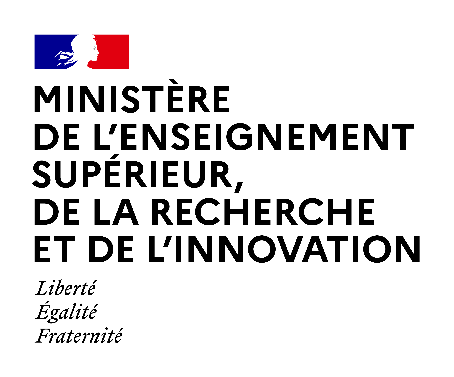 Appel à manifestation d’intérêtPour la constitution d’unRéseau d’experts internationaux de la Science ouverte (ReiSo)Cadre de réponseSur proposition du collège « Europe et international »du Comité pour la Science ouverte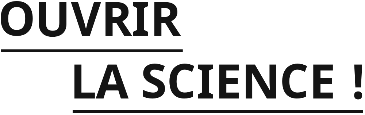 Département de l’Information Scientifique et Technique et Réseau DocumentaireSous-direction du pilotage stratégique et des territoiresService de la coordination des stratégies de l’Enseignement supérieur et de la RechercheMinistère de l’Enseignement supérieur, de la Recherche et de l’InnovationLe présent appel à manifestation d’intérêt « Constitution d’un Réseau d’experts internationaux de la Science ouverte (ReiSo) » s’adresse à toute personne titulaire, ou sous contrat à durée déterminée ou indéterminée, d’un établissement d’enseignement supérieur et de recherche français, et ce quel que soit son statut. La personne candidatera sous couvert du chef d’établissement qui est seul habilité à répondre au présent appel à manifestation d’intérêt.Il a pour objectif de sélectionner des experts pour une durée de trois ans reconductible une fois.Sans être nécessairement expert de la science ouverte, le candidat devra avoir un intérêt manifeste pour la science ouverte, être familier des enjeux stratégiques propres à l’ouverture des données, des publications et des codes source et une compréhension des aspects techniques qui leur sont liés. Il est attendu du candidat qu’il ait une réelle perception des enjeux nationaux et internationaux, et la disponibilité nécessaire pour se déplacer régulièrement à l’étranger, participer à des réunions à distance et à des échanges continus par mail, relire et contribuer à la rédaction de documents collaboratifs.Les candidats sont invités à fournir le présent cadre de réponse complété, accompagné d’un Curriculum Vitae et d’une courte lettre d’intention témoignant de leur volonté de participer activement à des événements internationaux autour de la science ouverte. Candidat2.Pièces à joindreUn court Curriculum Vitae (1 page maximum, hors liste de publications)Une lettre d’intention (2 pages maximum)3.CalendrierPublication de l’AMI : 1er février 2021Retour des candidatures par les établissements : 15 mars 2021Information aux experts retenus : 15 avril 2021Contact pour plus d’information : coso@recherche.gouv.frNom, PrénomQualitéÉtablissement de rattachement /UnitéCourriel